VSTUPNÍ ČÁSTNázev moduluZákladní pasivní prvky elektronických obvodůKód modulu26-m-3/AD59Typ vzděláváníOdborné vzděláváníTyp modulu(odborný) teoreticko–praktickýVyužitelnost vzdělávacího moduluKategorie dosaženého vzděláníH (EQF úroveň 3)Skupiny oborů26 - Elektrotechnika, telekomunikační a výpočetní technikaKomplexní úlohaZákladní pasivní prvky - rezistor, cívka, kondenzátorObory vzdělání - poznámky26-51-H/01 Elektrikář26-51-H/02 Elektrikář - silnoproud26-52-H/01 Elektromechanik pro zařízení a přístroje26-41-L/01 Mechanik elektrotechnik26-41-M/01 ElektrotechnikaDélka modulu (počet hodin)12Poznámka k délce moduluPlatnost modulu od30. 04. 2020Platnost modulu doVstupní předpokladyZákladní znalosti z elektrotechniky - el. odpor, kapacita, indukčnost- použití multimetru pro měření odporu a kapacityJÁDRO MODULUCharakteristika moduluCílem modulu je osvojení znalostí a dovedností  žáky v oblasti základních pasivních obvodových součástek rezistoru, cívky a kondenzátoru, jejich vlastností, značení, měření jejich parametrů a použití v elektronických obvodech (děliče napětí, můstky, dolní a horní propusti, rezonanční obvody,...).Očekávané výsledky učeníŽák:- ovládá vlastnosti, značení a parametry  rezistorů, cívek a kondezátorů;- rozliší jejich druhy, provedení a použití v elektronických obvodech;- změří a vypočítá jejich hodnoty pro jednoduchá konkrétní zapojení;- odečítá a vyhodnocuje údaje z měřicích přístrojů, správně interpretuje naměřené výsledky.Kompetence dle RVP:- provádět diagnostické, montážní, opravárenské a údržbářské práce na elektrických a elektronických zařízeních a přístrojích;- provádět elektrotechnická měření a vyhodnocovat naměřené výsledky;- číst technickou dokumentaci s porozuměním;- dbát na bezpečnost práce a ochranu zdraví při práci;Obsah vzdělávání (rozpis učiva)Obsahové okruhy:1. Rezistory- charakteristika;- druhy a provedení;- značení a hlavní parametry, jejich výpočet a měření;- sériové a paralelní spojování;- vlastnosti a použití.2. Cívky- charakteristika;- druhy a provedení;- značení a hlavní parametry, jejich výpočet a měření;- sériové a paralelní spojování;- vlastnosti a použití.3. Kondenzátory- charakteristika;- druhy a provedení;- značení a hlavní parametry, jejich výpočet a měření;- sériové a paralelní spojování;- vlastnosti a použití.Učební činnosti žáků a strategie výukyStrategie učení:frontální vyučování;ukázky různých druhů rezistorů, cívek a kondenzátorů;návrh a výpočet parametrů součástek pro různé elektronické obvody;společné procvičování výpočtů.Učební činnosti:vytváření zápisu a poznámek z přednášky vyučujícího;měření a výpočet parametrů součástek;samostatné procvičování výpočtů s kontrolou učitele;rozbory schémat;prezentace výsledků výpočtů;samostudium doporučené literatury a vlastního zápisu;samostatné domácí procvičování výpočtů.Zařazení do učebního plánu, ročníkVýuka probíhá ve vyučovacích předmětech Elektronika, Elektrická měření a Odborný výcvik. Doporučuje se vyučovat v prvém nebo druhém ročníku. VÝSTUPNÍ ČÁSTZpůsob ověřování dosažených výsledkůPísemné zkoušení - učitel si vytvoří databázi otázek z jednotlivých okruhů. Dílčí testy (po ukončení obsahových okruhů ) v rozsahu 8 otázek na 30 minut. Závěrečný test (po ukončení modulu) 12 otázek (po 4 otázkách z každého okruhu na 45 minut).Okruh č. 1 - rezistory:- výpočet odporu vodiče;- druhy a provedení rezistorů;- značení a další katalogové parametry;- sériové a paralelní spojení, určení výsledné hodnoty;- vlastnosti a použití v konkrétním zapojení (dělič napětí, filtr, oscilační obvod).Okruh č. 2 - kondenzátory:- výpočet kapacity deskového kondenzátoru; - druhy a provedení kondenzátorů;- značení a další katalogové parametry;- sériové a paralelní spojení, určení výsledné hodnoty;- vlastnosti a použití v konkrétním zapojení (dělič napětí, filtr, oscilační obvod).Okruh č. 3 - cívky:- výpočet vlastní indukčnosti cívky; - druhy a provedení cívek;- značení a další katalogové parametry;- sériové a paralelní spojení, určení výsledné hodnoty;- vlastnosti a použití v konkrétním zapojení (dělič napětí, filtr, oscilační obvod).Kritéria hodnoceníProspěl na výborný:Minimálně 90 % správných odpovědí v teoretických testech i v závěrečném testu.Prospěl na chvalitebný:Minimálně 80 % správných odpovědí v teoretických testech i v závěrečném testu.Prospěl na dobrý:Minimálně 60 % správných odpovědí v teoretických testech i v závěrečném testu.Prospěl na dostatečný:Minimálně 50 % správných odpovědí v teoretických testech i v závěrečném testu.Neprospěl:Méně než 50 % správných odpovědí v teoretických testech i v závěrečném testu.Výsledné hodnocení je dáno ze dvou třetin průměrnou známkou z dílčích testů a jednou třetinou známkou ze závěrečného testu.Doporučená literaturaJan Kesl: Elektronika I. BEN - technická literatura, Praha 2006, ISBN 978-80-7300-143-8Václav Malina: Poznáváme elektroniku I. KOPP, České Budějovice, ISBN 80-85828-25-1Václav Malina: Poznáváme elektroniku II. KOPP, České Budějovice, ISBN 80-85828-55-3Robert Láníček: Elektronika obvody-součástky-děje. BEN - technická literatura, Praha 1998, ISBN 80-86056-25-2Jaroslav Doleček: Moderní učebnice elektroniky 1. Základy elektroniky, ideální a reálné prvky rezistor-kondenzátor-cívka BEN - technická literatura, Praha 2005 ISBN 80-7300-146-2Adrian Schommers: Elektronika tajemství zbavená. Kniha 1: Pokusy se stejnosměrným proudem - nakladatelství HEL Ostrava ISBN 80-902059-9-2Miloslav Bezděk: Elektronika I.  KOPP, České Budějovice, ISBN 80-7232-174-4PoznámkyObsahové upřesněníOV RVP - Odborné vzdělávání ve vztahu k RVPMateriál vznikl v rámci projektu Modernizace odborného vzdělávání (MOV), který byl spolufinancován z Evropských strukturálních a investičních fondů a jehož realizaci zajišťoval Národní pedagogický institut České republiky. Autorem materiálu a všech jeho částí, není-li uvedeno jinak, je Stanislav Pleninger. Creative Commons CC BY SA 4.0 – Uveďte původ – Zachovejte licenci 4.0 Mezinárodní.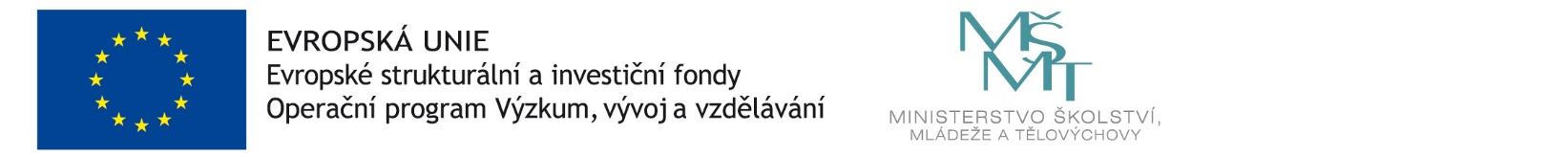 